INDICAÇÃO Nº 2855/2018Sugere ao Poder Executivo estudos de providências Urgentes visando solucionar problemas de falta de água no bairro Jardim Pérola, neste município.Excelentíssimo Senhor Prefeito Municipal, Nos termos do Art. 108 do Regimento Interno desta Casa de Leis, dirijo-me a Vossa Excelência para que, tome providências urgentes visando solucionar problemas de falta de água, no bairro Jardim Pérola, neste município.Justificativa:Munícipes procuraram por este vereador solicitando informações quanto a constante falte de água no bairro Jardim Pérola, segundo informações, o DAE nega que haja algum problema, só que a falta de água persiste. É necessário que providências sejam tomadas com urgência, visando solucionar esta situação que tanto desagrada os moradores do bairro.Plenário “Dr. Tancredo Neves”, em 16 de abril de 2.018.JESUS VENDEDOR-Vereador / Vice Presidente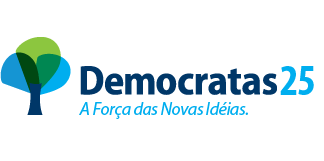 